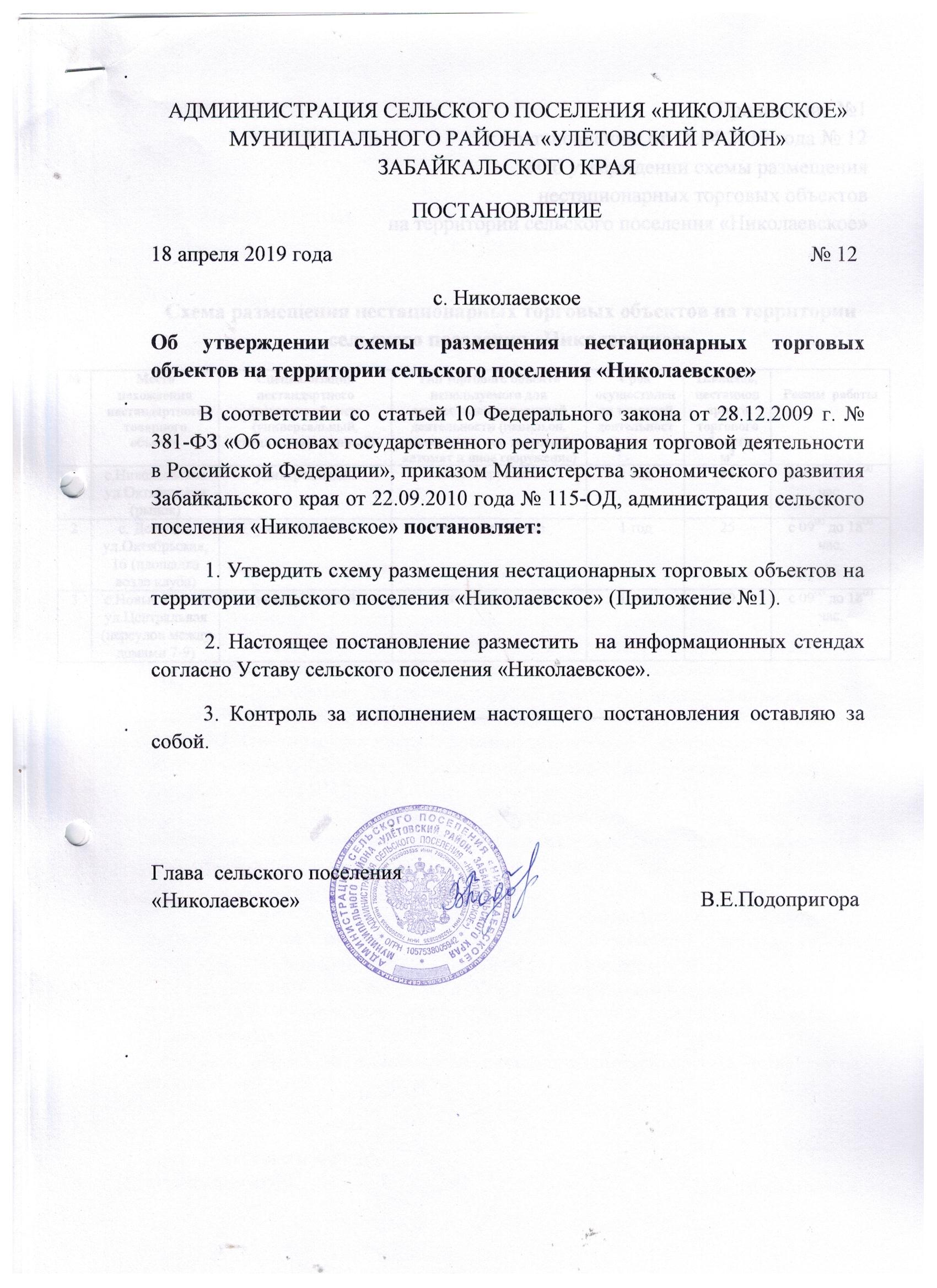 ПриложениеСхема размещения нестационарных торговых объектов на территории сельского поселения «Николаевское»№Место нахождения нестандартного товарного объектаСпециализация нестандартного торгового объекта (универсальный, специализированный)Тип торгового объекта используемого для осуществления торговой деятельности (павильон, киоск, палатка, торговый автомат и иное сооружение)Срок осуществления торговой деятельностиПлощадь,нестационарного торгового объекта, м2Режим  работы1с.Николаевское ул.Октябрьская  (рынок)универсальныйиное сооружение1 год55с 0900 до 1800 час.2с. Дешуланул.Октябрьская,16 (площадка возле клуба)универсальныйиное сооружение1 год25с 0900 до 1800 час.3с.Новые Ключи ул.Центральная  (переулок между домами 7-9)универсальныйиное сооружение1 год20с 0900 до 1800 час.